УПРАВЛЕНИЕ ОБРАЗОВАНИЯ АДМИНИСТРАЦИИ ТАЛИЦКОГО ГОРОДСКОГО ОКРУГАМУНИЦИПАЛЬНОЕ КАЗЕННОЕ ОБЩЕОБРАЗОВАТЕЛЬНОЕ УЧРЕЖДЕНИЕ                                                    «ТАЛИЦКАЯ СРЕДНЯЯ ОБЩЕОБРАЗОВАТЕЛЬНАЯ ШКОЛА  № 55»(МКОУ «ТАЛИЦКАЯ СОШ №55»)ул. Красноармейская, 50, Свердловская обл.,  г. Талица, 623640  тел: 8 (343-71) 2-18-59, 8 (343-71) 2-19-67,email: school-55-1@mail.ruЛицензия Серия 66  № 003279  от 17 февраля 2012 г.Свидетельство о государственной аккредитации Серия 66 АО1 № 0001753 от 30 августа 2016 г.ПРИКАЗот «29» октября 2019г.                                                                          № 102-аО создании и организации работыпсихолого-педагогического консилиума в муниципальном казенном общеобразовательном учреждении «Талицкой средней общеобразовательной школе №55»на 2019 – 2020 учебный годВ целях создания оптимальных условий обучения, развития, социализации и адаптации обучающихся посредством психолого-педагогического сопровождения, на основании распоряжения Министерства просвещения Российский федерации от 9 сентября 2019 года № Р-93 «Об утверждении примерного Положения о психолого-педагогическом консилиуме образовательной организации».ПРИКАЗЫВАЮ:Создать психолого-педагогический консилиум (далее ППк) в муниципальном  казенном общеобразовательном учреждении «Талицкой средней общеобразовательной школе №55»в составе:Каминская Л. П., заместитель директора по учебно-воспитательной  работе;Бадамшина Т.Р., заместитель директора по методической работе;Кокшарова  С. Н., заместитель директора по воспитательной  работе;Большакова М.С., учитель-логопед;Сизикова И.Н., учитель- дефектолог.Назначить:председателем ППк - Бадамшину Т.Р.;заместителем председателя ППк - Каминскую Л.П.;секретарем ППк – Большакову М.С.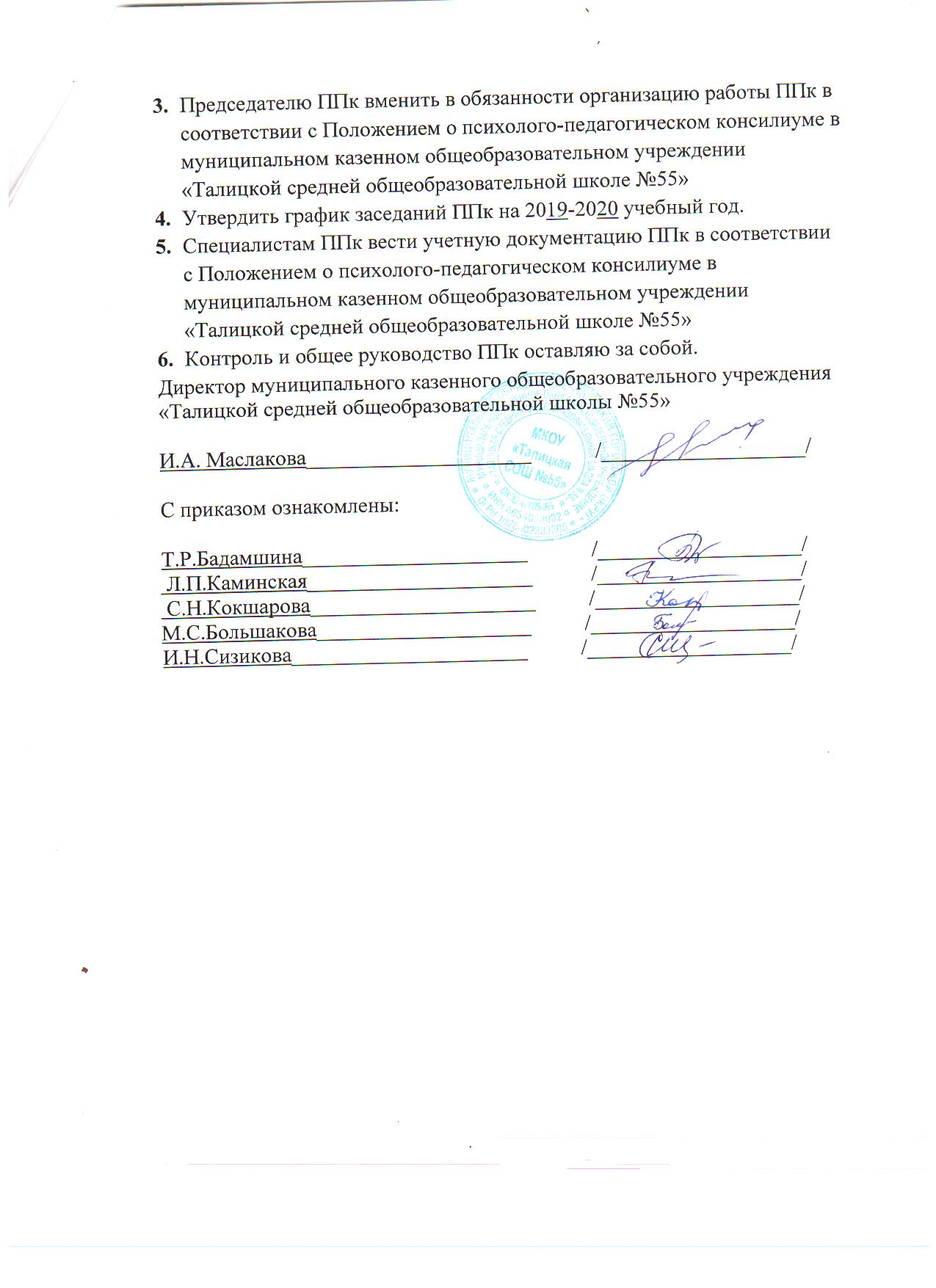 